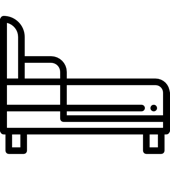 Invoice Number:Name:Date:Street:Phone:City, State, ZIP Code:Room #Room StyleRoom StyleNights$ / NightAmountComments or Special Instructions:Comments or Special Instructions:SubtotalSales TaxTOTALPayment is due within # ___ of days.Payment is due within # ___ of days.Payment is due within # ___ of days.Payment is due within # ___ of days.Payment is due within # ___ of days.Payment is due within # ___ of days.